Publicado en Madrid el 09/05/2022 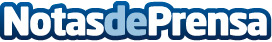 Alianza de Spotahome y Universia para fomentar la movilidad entre estudiantes a través de AppCRUELa colaboración se produce en un contexto de recuperación de la movilidad estudiantil, tras una caída del 32% como consecuencia de la pandemia. En 2021, los estudiantes supusieron casi la mitad de los contratos intermediados por Spotahome. AppCRUE es la plataforma desarrollada por Banco Santander y Universia España, que proporciona la app oficial a 55 universidades españolas, y que ya ha superado 1,5 millones de descargasDatos de contacto:Rafael Campaña915636780Nota de prensa publicada en: https://www.notasdeprensa.es/alianza-de-spotahome-y-universia-para-fomentar Categorias: Nacional Inmobiliaria Educación Dispositivos móviles Universidades http://www.notasdeprensa.es